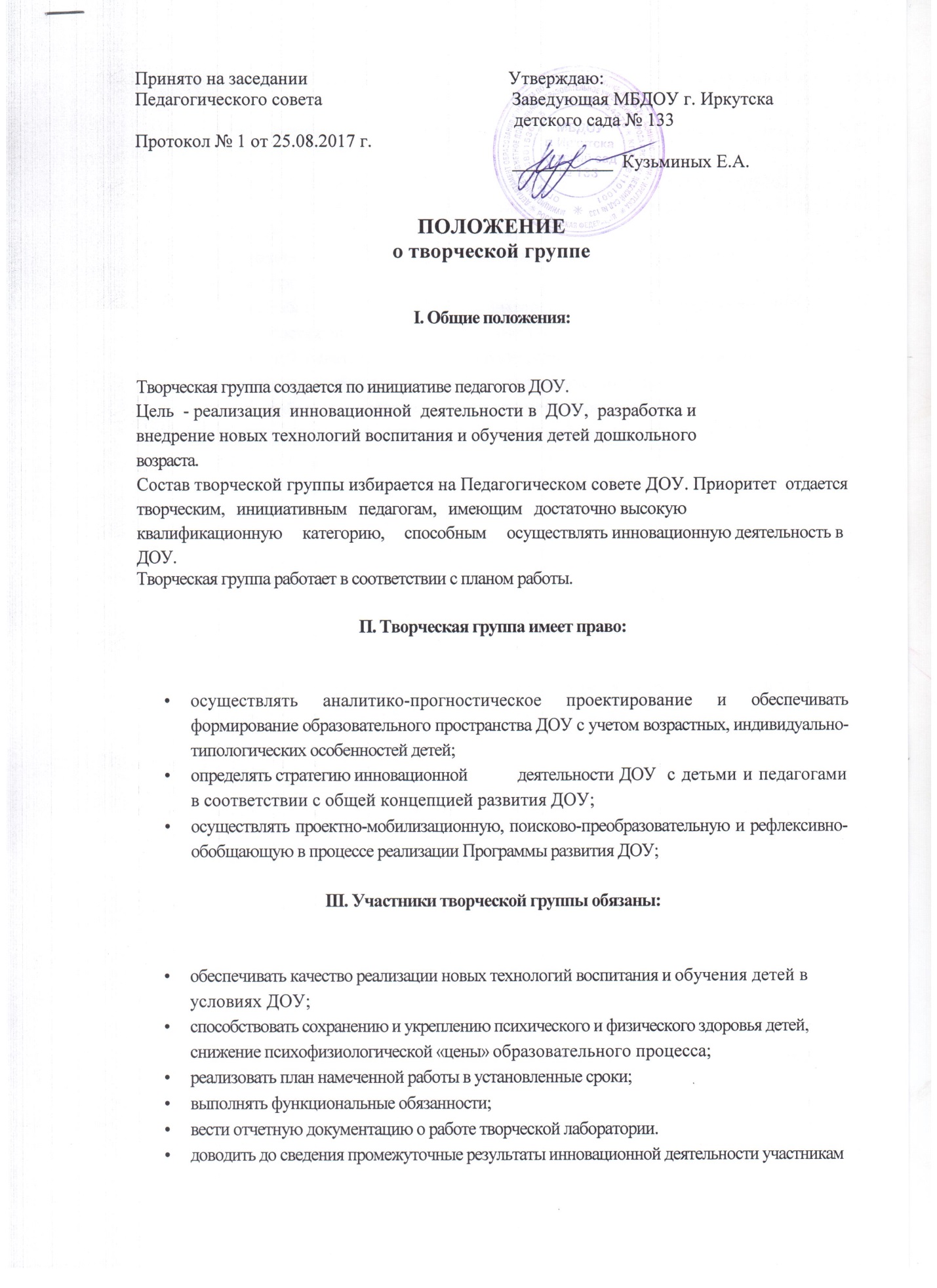 Принято на заседании                                            Утверждаю:Педагогического совета  				Заведующая МБДОУ г. Иркутска                                                                                   детского сада № 133Протокол № 1 от 25.08.2017 г.                   		 ___________  Кузьминых Е.А.ПОЛОЖЕНИЕо творческой группе  Общие положения:Творческая группа создается по инициативе педагогов ДОУ.Цель  - реализация  инновационной  деятельности в  ДОУ,  разработка ивнедрение новых технологий воспитания и обучения детей дошкольноговозраста.Состав творческой группы избирается на Педагогическом совете ДОУ. Приоритет  отдается   творческим,   инициативным   педагогам,   имеющим   достаточно высокую     квалификационную     категорию,     способным     осуществлять инновационную деятельность в ДОУ.Творческая группа работает в соответствии с планом работы.П. Творческая группа имеет право:осуществлять аналитико-прогностическое проектирование и обеспечивать формирование образовательного пространства ДОУ с учетом возрастных, индивидуально-типологических особенностей детей;определять стратегию инновационной	 деятельности ДОУ  с детьми и педагогами в соответствии с общей концепцией развития ДОУ;осуществлять проектно-мобилизационную, поисково-преобразовательную и рефлексивно-обобщающую в процессе реализации Программы развития ДОУ;III. Участники творческой группы обязаны:обеспечивать качество реализации новых технологий воспитания и обучения детей в условиях ДОУ;способствовать сохранению и укреплению психического и физического здоровья детей, снижение психофизиологической «цены» образовательного процесса;реализовать план намеченной работы в установленные сроки;выполнять функциональные обязанности;вести отчетную документацию о работе творческой лаборатории.доводить до сведения промежуточные результаты инновационной деятельности участникам педагогического процесса ДОУ.IV. Функциональные обязанности участников творческой группы:•	проводить диагностические исследования по оценке образовательной ситуации в ДОУ - выявление проблем, анализ нормативных документов, теоретико-методологических основ и передового педагогического опыта;•	моделировать общие цели, замыслы, стратегии инновационной деятельности;•	разрабатывать показатели и индикаторы, позволяющие адекватно оценить процессы достижения результатов  инновационной деятельности;•	разрабатывать психолого-педагогические, технологические и научно-методические условия для организации педагогического процесса ДОУ;•	разрабатывать модели образовательного пространства, призванного обеспечить психофизическое здоровье детей, доведение ее до возможности практического использования в условиях ДОУ;•	проводить консультативную и просветительскую работу со всеми участниками педагогического процесса, с целью обеспечения их готовности к инновационной деятельности ДОУ;•	разрабатывать Программу развития ДОУ, проекты,  модели выпускника и педагога ДОУ, определять приоритетные направления действий, критерии эффективности программы, блоки мероприятий;•	создавать целостную систему мониторинга образовательного пространства ДОУ;•	обеспечивать преемственность и сотрудничество в работе ДОУ с другими образовательными, медицинскими и социальными организациями.